Assessment Guidance Risk AssessmentRisk AssessmentRisk AssessmentRisk AssessmentRisk AssessmentRisk Assessment for the activity ofGeneric Risk AssessmentPlanning meetings, Social, Fundraising, Demonstrations, Awareness Stall/standGeneric Risk AssessmentPlanning meetings, Social, Fundraising, Demonstrations, Awareness Stall/standDate26/02/23Last review dateUnit/Faculty/DirectorateFaculty of Medicine SUSUSurgical SocietyAssessorMwenda MithikaCommittee Member completing reviewMwenda Mithika, VP SkillsCommittee Member completing reviewMwenda Mithika, VP SkillsLine Manager/SupervisorPresident Cameron LangSigned off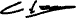 VP ActivitiesMwenda Mithika, VP SkillsVP ActivitiesMwenda Mithika, VP SkillsPART A PART A PART A PART A PART A PART A PART A PART A PART A PART A PART A (1) Risk identification(1) Risk identification(1) Risk identification(2) Risk assessment(2) Risk assessment(2) Risk assessment(2) Risk assessment(3) Risk management(3) Risk management(3) Risk management(3) Risk managementHazardPotential ConsequencesWho might be harmed(user; those nearby; those in the vicinity; members of the public)InherentInherentInherentResidualResidualResidualFurther controls (use the risk hierarchy)HazardPotential ConsequencesWho might be harmed(user; those nearby; those in the vicinity; members of the public)LikelihoodImpactScoreControl measures (use the risk hierarchy)LikelihoodImpactScoreMeetings & SocialsMeetings & SocialsMeetings & SocialsMeetings & SocialsMeetings & SocialsMeetings & SocialsMeetings & SocialsMeetings & SocialsMeetings & SocialsMeetings & SocialsMeetings & SocialsSlips, trips and falls Physical injuryEvent organisers and attendees 248All boxes and equipment to be stored away from main meeting area, e.g. stored under tables Any cables to be organised as best as possibleCable ties/to be used if necessaryFloors to be kept clear and dry, and visual checks to be maintained throughout the meeting by organizers. Extra vigilance will be paid to make sure that any spilled food products/objects are cleaned up quickly and efficiently in the area.Report any trip hazards to facilities teams/venue staff asap. If cannot be removed mark off with hazard signs 144Seek medical attention from SUSU Reception/venue staff if in needContact facilities team via SUSU reception/venue staffContact emergency services if needed All incidents are to be reported on the as soon as possible ensuring the duty manager/health and safety officer have been informed. Follow SUSU incident report policySeek medical attention from SUSU Reception/venue staff if in needContact facilities team via SUSU reception/venue staffContact emergency services if needed All incidents are to be reported on the as soon as possible ensuring the duty manager/health and safety officer have been informed. Follow SUSU incident report policySetting up of Equipment. E.g. Table and chairsBruising or broken bones from tripping over table and chairs.Meeting organisers and attendees236Make stall operators aware of the potential risks, follow manual handling guidelinesEnsure that at least 2 people carry tables.Setting up tables will be done by organisers.Work in teams when handling other large and bulky items.Request tools to support with move of heavy objects- SUSU Facilities/venue. E.g. hand truck, dolly, skatesMake sure anyone with any pre-existing conditions isn’t doing any unnecessary lifting and they are comfortable133Seek assistance if in need of extra help from facilities staff/venue staff if neededSeek medical attention from SUSU Reception if in needContact emergency services if needed All incidents are to be reported on the as soon as possible ensuring the duty manager/health and safety officer have been informed. Follow SUSU incident report policySeek assistance if in need of extra help from facilities staff/venue staff if neededSeek medical attention from SUSU Reception if in needContact emergency services if needed All incidents are to be reported on the as soon as possible ensuring the duty manager/health and safety officer have been informed. Follow SUSU incident report policyInadequate meeting space- overcrowding, not inclusive to all membersPhysical injury, distress, exclusion Event organisers and attendees133Committee check on room pre-booking, checks on space, lighting, access, tech available Ensure space meets needs of members e.g. considering location & accessibility of spaceCommittee to consult members on needs and make reasonable adjustments where possible   133Seek medical attention if problem arisesLiaise with SUSU reception/activities team on available spaces for meetings Postpone meetings where space cannot be foundLook at remote meeting options for membersCommittee WIDE training Seek medical attention if problem arisesLiaise with SUSU reception/activities team on available spaces for meetings Postpone meetings where space cannot be foundLook at remote meeting options for membersCommittee WIDE training Activities involving electrical equipment e.g. laptops/ computersRisk of eye strain, injury, electric shockEvent organisers and attendees248Ensure regular breaks (ideally every 20mins) when using screens Ensure screen is set up to avoid glare, is at eye height where possibleEnsure no liquids are placed near electrical equipmentEnsure all leads are secured with cable ties/mats etc144Request support and advice from SUSU IT/Tech teams e.g. via activities teamFor external venues pre-check equipment and last PAT testing dates Seek medical attention as requiredRequest support and advice from SUSU IT/Tech teams e.g. via activities teamFor external venues pre-check equipment and last PAT testing dates Seek medical attention as requiredSuturing activities involving needles, sharps, and surgical instrumentsSurgical instruments causing injuryParticipants of surgical skills workshops224Ensure members are informed and advised on how to use surgical instruments safelyProvide appropriate PPE for the activities including glovesProvide sharps bins for disposal of single-use sharps and needlesProvide adequate supervision by trained and experienced staff and facilitators during suturing sessionsMaintain an inventory of surgical instruments before, during, and after sessionsProvide and maintain safe storage for surgical equipment122Follow SUSU incident report policySeek medical attention as requiredCall emergency services as required 111/999Follow SUSU incident report policySeek medical attention as requiredCall emergency services as required 111/999Socials- alcohol consumption Participants may become at risk as a result of alcohol consumptionMembers of the public may act violently towards participants. Event organisers, event attendees,  2510Members are responsible for their individual safety though and are expected to act sensibly Initiation behaviour not to be tolerated and drinking games to be discouragedFor socials at bars/pubs etc bouncers will be present at most venues. Bar Security staff will need to be alerted and emergency services called as required. Where possible the consumption of alcohol will take place at licensed premises. The conditions on the license will be adhered to and alcohol will not be served to customers who have drunk to excessCommittee to select ‘student friendly’ bars/clubs and contact them in advance to inform them of the eventSociety to follow and share with members Code of conduct/SUSU Expect Respect policy135Follow SUSU incident report policyCall emergency services as required 111/999Committee WIDE trainingFollow SUSU incident report policyCall emergency services as required 111/999Committee WIDE trainingSocials-Travel Vehicles collision -causing serious injury Event organisers, event attendees, Members of the public 4312Members are responsible for their individual safety though and are expected to act sensibly local venues known to UoS students chosen Event organisers will be available to direct people between venues.Attendees will be encouraged to identify a ‘buddy’, this will make it easier for people to stay together. They will be encouraged (but not expected) to look out for one another and check in throughout the night where possible. Avoid large groups of people totally blocking the pavement or spilling in to the road. Anybody in the group who is very drunk or appears unwell and therefore not safe should be encouraged to go home ideally with someone else. If required a taxi will be called for them (ideally SUSU safety bus will be used, or radio taxis). Be considerate of other pedestrians & road users, keep disturbance & noise down. 224Where possible venues chosen for socials will be local/known to members and within a short distance from each other. Contact emergency services as required 111/999Incidents are to be reported on the as soon as possible ensuring the duty manager/health and safety officer have been informed.Follow SUSU incident report policyWhere possible venues chosen for socials will be local/known to members and within a short distance from each other. Contact emergency services as required 111/999Incidents are to be reported on the as soon as possible ensuring the duty manager/health and safety officer have been informed.Follow SUSU incident report policySocials/Meetings- Medical emergency Members may sustain injury /become unwell pre-existing medical conditions Sickness DistressMembers3515Advise participants; to bring their personal medicationMembers/Committee to carry out first aid if necessary and only if qualified and confident to do soContact emergency services as required 111/999Contact SUSU Reception/Venue staff for first aid support2515Incidents are to be reported on the as soon as possible ensuring the duty manager/health and safety officer have been informed.Follow SUSU incident report policyIncidents are to be reported on the as soon as possible ensuring the duty manager/health and safety officer have been informed.Follow SUSU incident report policyInsufficient Fire Safety awarenessIf a fire alarm is triggered, people may not know where to go- Crushing, falls, burns and smoke inhalation arising from induced panic, reduced space in buildings and external walkways, obstructed fire exits, build-up of flammable materials i.e. waste cardboard/boxes.Members2105ensure that members know where the nearest fire exist are and the meeting place is outside, should it be neededBuild-up of rubbish is to be kept to a minimum. Excess build up is to be removed promptly and deposited in the designated areas.155All incidents are to be reported as soon as possible ensuring the duty manager/health and safety officer have been informed.Call emergency services and University Security: Emergency contact number for Campus Security: Tel: +44 (0)23 8059 3311(Ext:3311).All incidents are to be reported as soon as possible ensuring the duty manager/health and safety officer have been informed.Call emergency services and University Security: Emergency contact number for Campus Security: Tel: +44 (0)23 8059 3311(Ext:3311).Fundraising Events & Cash Handling - For own society or CharityFundraising Events & Cash Handling - For own society or CharityFundraising Events & Cash Handling - For own society or CharityFundraising Events & Cash Handling - For own society or CharityFundraising Events & Cash Handling - For own society or CharityFundraising Events & Cash Handling - For own society or CharityFundraising Events & Cash Handling - For own society or CharityFundraising Events & Cash Handling - For own society or CharityFundraising Events & Cash Handling - For own society or CharityFundraising Events & Cash Handling - For own society or CharityFundraising Events & Cash Handling - For own society or CharityHandling & Storing Money- Own Society fundraising TheftIndividuals being mugged/robbedLoss/misplacement leading to financial lossMembers, Participants 3412Cash to be deposited asap after each event into society bank account or money hub. Nominated person will be tasked with storing cash in nominated location when banks not open. Money to be kept in lockable boxAvoid giving cash to committee member if they will be travelling by foot alone (request taxis where possible/travel by car. Ensure cash is not visible/advertised when out in public)Where possible offer option to pre-buy tickets to avoid cash purchasesE.g. use of SUSU box office, hire/loan of contactless payment machinesMoney to not be left unattendedCollectors will prioritise own safety, advised to not confront any potential thief. If confronted will give up the funds. 236In the event of theft committee members will: Highlight the incident to any community police officers in the area/report to 111Report incident to SUSU duty manager and c HYPERLINK "https://www.susu.org/groups/admin/howto/protectionaccident"omplete a SUSU incident report In the event of theft committee members will: Highlight the incident to any community police officers in the area/report to 111Report incident to SUSU duty manager and c HYPERLINK "https://www.susu.org/groups/admin/howto/protectionaccident"omplete a SUSU incident report Handling & Storing Money- Charity fundraiser TheftIndividuals being mugged/robbedLoss/misplacement leading to financial lossMembers, Participants, Charity3412Southampton RAG procedures will be followed: Charity Event form completed, and RAG approval will be givenAll food hygiene certificates and event risk assessment to be approved by activities teamSealed collection buckets with charity banner to be requested and collected from SUSU activities/RAG office at an agreed time (office hours, Mon-Fri 9-5)Agree time for return of funds and buckets to activities team who will deposit funds and make payment to the charity.Collection buckets to remain sealed and to not be left unattendedCollectors will prioritise own safety, advised to not confront any potential thief. If confronted will give up the funds.Nominated person will be tasked with storing cash in nominated location when SUSU office not open.Avoid giving cash to committee member if they will be travelling by foot alone (request taxis where possible/travel by car. Ensure cash is not visible/advertised when out in public)236In the event of theft committee members will: Highlight the incident to any community police officers in the area/report to 111Report to SUSU Duty manager and Complete a SUSU incident report In the event of theft committee members will: Highlight the incident to any community police officers in the area/report to 111Report to SUSU Duty manager and Complete a SUSU incident report Events involving FoodAllergies Food poisoningChokingAll3515Individual event risk assessment to be carried out for events involving members making/serving food.Homemade items to be avoided by those with allergies and should be made by those with appropriate food hygiene training (Level 2 +)Only order/buy food at establishments with appropriate food hygiene ratingFood to only be provided/eaten when other activities are stoppedFollow good food hygiene practices- no handling food when ill, tie back hair, wash hands and equipment regularly using warm water and cleaning products, refrigerate necessary products 155SUSU food hygiene level 2 course available for completion- requests made to activities teamCall for first aid/emergency services a required Report incidents via SUSU incident report procedure SUSU food hygiene level 2 course available for completion- requests made to activities teamCall for first aid/emergency services a required Report incidents via SUSU incident report procedure Demonstration/Strike/ Awareness Raising Activity Demonstration/Strike/ Awareness Raising Activity Demonstration/Strike/ Awareness Raising Activity Demonstration/Strike/ Awareness Raising Activity Demonstration/Strike/ Awareness Raising Activity Demonstration/Strike/ Awareness Raising Activity Demonstration/Strike/ Awareness Raising Activity Demonstration/Strike/ Awareness Raising Activity Demonstration/Strike/ Awareness Raising Activity Demonstration/Strike/ Awareness Raising Activity Demonstration/Strike/ Awareness Raising Activity Adverse Weather InjuryIllnessSlippingBurns All who attend4312Lead organiser to check the weather are suitable for activities on the day SUSU/UoS Facilities team checks of buildings and spaces prior to the eventWarn those attending to prepare by wearing appropriate clothing and footwear e.g. via social media posts, email invitesIn the case of hot weather organisers to advice participants to bring/wear appropriate level sunscreen, hydrate 414If adverse weather is too extreme to be controlled, the event should ultimately be cancelled or postponed to a different dateIf adverse weather is too extreme to be controlled, the event should ultimately be cancelled or postponed to a different dateOvercrowdingPhysical injury Event organisers and attendees133Do not push/shoveIf large crowds form, barriers can be requested by SUSU facilities team (if available on the day) to assist with crowd management.Book during quieter times when less activities taking place on Redbrick/book all available space Inform other bookings on the Redbrick/in the area of the event133Seek medical attention if problem arisesWith support from a SUSU Activities coordinator Inform UoS security team of the event (– on campus 3311, off campus 02380 593311. unisecurity@soton.ac.uk) and liaise with them on need for security teams on the daySecurity team may inform police of the event if required (e.g. marches)Seek medical attention if problem arisesWith support from a SUSU Activities coordinator Inform UoS security team of the event (– on campus 3311, off campus 02380 593311. unisecurity@soton.ac.uk) and liaise with them on need for security teams on the daySecurity team may inform police of the event if required (e.g. marches)Disturbance to public, students and staff Conflict, noise, crowds Event organisers and attendees, general public 224Events planned for redbrick avoiding residential areas UoS Security Teams informed of the eventEverybody will be encouraged to stay together as a groupshouting, chants, whistles etc. will be kept to a minimum around busy university buildings and residential areas If applicable book space during quieter times when less activities taking place in local lecture theatres (lunch, Wednesday afternoons)122With support from a SUSU Activities coordinator Inform UoS security team of the event -University Security 24 hours – on campus 3311, off campus 02380 593311. unisecurity@soton.ac.ukInform UoS/SUSU communications team of the event- can brief others via SUSSSED With support from a SUSU Activities coordinator Inform UoS security team of the event -University Security 24 hours – on campus 3311, off campus 02380 593311. unisecurity@soton.ac.ukInform UoS/SUSU communications team of the event- can brief others via SUSSSED Counter protest, discrimination against the demonstration/CampaignAssault, Violence or threatening/ Aggressive BehaviourEvent organisers and attendees 248Event planned for Highfield campus- a route well signposted and known for students Leaders to advise all participants to not engage/respond to any protests, aggressive behaviour- if safe to do so will encourage group to move on and remove themselves from situation- The event will be ended and students advised to return to campus if this continues Prior information about event and what to expect given out so participants know what to expect via Facebook/social media posts Participants made aware they could join and leave the event at any time.  Ensure that people are aware that this is an open space for discussion to discourage protest. 144Event organisers to call University Security if necessary.Emergency contact number for Campus Security:
Tel: +44 (0)23 8059 3311(Ext: 3311) Building 32, University Road Highfield Campus. Any incidents will be reported via UoS reporting tools Contact emergency services if needed Organisers will, following the event, share relevant information on support/signpost via social media channels etc. Event organisers to call University Security if necessary.Emergency contact number for Campus Security:
Tel: +44 (0)23 8059 3311(Ext: 3311) Building 32, University Road Highfield Campus. Any incidents will be reported via UoS reporting tools Contact emergency services if needed Organisers will, following the event, share relevant information on support/signpost via social media channels etc. Talks/debates- subjects that could be sensitive or personal to some members The audience feels negative emotions around the topic or becomes distressed by images or events shown/discussed.Members 236Prior information about event and what to expect given out so participants know what to expect.Members made aware they could leave the event at any time.  Members referred to enabling/signpost to support organisations (e.g. via presentation slide, or by speakers/committee members)SUSU reporting tool available 133Organisers will, following the event, share relevant information on support/signpost- Facebook/email/newsletterCommittee Wide Training Seek guidance from activities/SUSU advice centre/UoS enabling team as requiredcommittee WIDE training Organisers will, following the event, share relevant information on support/signpost- Facebook/email/newsletterCommittee Wide Training Seek guidance from activities/SUSU advice centre/UoS enabling team as requiredcommittee WIDE training Awareness/Promotional Stand e.g. Bunfight *excluding items covered above Awareness/Promotional Stand e.g. Bunfight *excluding items covered above Awareness/Promotional Stand e.g. Bunfight *excluding items covered above Awareness/Promotional Stand e.g. Bunfight *excluding items covered above Awareness/Promotional Stand e.g. Bunfight *excluding items covered above Awareness/Promotional Stand e.g. Bunfight *excluding items covered above Awareness/Promotional Stand e.g. Bunfight *excluding items covered above Awareness/Promotional Stand e.g. Bunfight *excluding items covered above Awareness/Promotional Stand e.g. Bunfight *excluding items covered above Awareness/Promotional Stand e.g. Bunfight *excluding items covered above Awareness/Promotional Stand e.g. Bunfight *excluding items covered above Overcrowding at StallReduced space in walkways and entrances.Risk of Students panicking because of tight spaces / confinement. Crushing against fixed structures from pushing and shoving. Aggressive behaviour.Members, visitors 236A maximum of 3 representatives to be at the stall at any one timeRequest that orderly ques are formed Ensure all items are stored under tables and monitor area in front of stall to ensure this is clear Ensure that organisers /volunteers do not block walkways when engaging with attendeesFollow instructions given by support staff/staff on directions and entry and exit points Do not move tables if this has been placed for you by staff. 133Seek medical attention if problem arisesSeek support from facilities staff Seek medical attention if problem arisesSeek support from facilities staff Falling Objects e.g. banners InjuryBruising Damage to equipment Members, visitors 236Tables to be safely secured by staff where possible – ask for support from facilities teamEnsure banner is secured and on a flat surface Ensure banners or objects are not obscuring walkways or exits-ideally place behind or to the side of stall where space allows- ensuring distance between stalls/stall holders 122Seek medical attention if problem arisesSeek support from facilities staff Seek medical attention if problem arisesSeek support from facilities staff PART B – Action PlanPART B – Action PlanPART B – Action PlanPART B – Action PlanPART B – Action PlanPART B – Action PlanPART B – Action PlanPART B – Action PlanRisk Assessment Action PlanRisk Assessment Action PlanRisk Assessment Action PlanRisk Assessment Action PlanRisk Assessment Action PlanRisk Assessment Action PlanRisk Assessment Action PlanRisk Assessment Action PlanPart no.Action to be taken, incl. CostBy whomTarget dateTarget dateReview dateOutcome at review dateOutcome at review date1Individual risk assessments for individual events with higher risk levels and anything not covered by generic assessment. This includes:Trips and ToursFundraising events e.g. Bake SalesExternal Speaker EventsRelevant committee members – president to ensure complete.All events All events Aug 232Committee to read and share SUSU Expect Respect Policy Relevant committee members – president to ensure complete.Immediately Immediately Aug 23Responsible manager’s signature: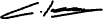 Responsible manager’s signature:Responsible manager’s signature:Responsible manager’s signature:Responsible manager’s signature:Responsible manager’s signature: 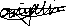 Responsible manager’s signature: Responsible manager’s signature: Print name: Cameron LangPrint name: Cameron LangPrint name: Cameron LangPrint name: Cameron LangDate: 27/02/2023 Print name: Mwenda MithikaPrint name: Mwenda MithikaDate: 27/02/23EliminateEliminateEliminateEliminateEliminateRemove the hazard wherever possible which negates the need for further controlsRemove the hazard wherever possible which negates the need for further controlsRemove the hazard wherever possible which negates the need for further controlsRemove the hazard wherever possible which negates the need for further controlsIf this is not possible then explain whySubstituteSubstituteSubstituteSubstituteSubstituteReplace the hazard with one less hazardousReplace the hazard with one less hazardousReplace the hazard with one less hazardousReplace the hazard with one less hazardousIf not possible then explain whyPhysical controlsPhysical controlsPhysical controlsPhysical controlsPhysical controlsExamples: enclosure, fume cupboard, glove boxExamples: enclosure, fume cupboard, glove boxExamples: enclosure, fume cupboard, glove boxExamples: enclosure, fume cupboard, glove boxLikely to still require admin controls as wellAdmin controlsAdmin controlsAdmin controlsAdmin controlsAdmin controlsExamples: training, supervision, signageExamples: training, supervision, signageExamples: training, supervision, signageExamples: training, supervision, signagePersonal protectionPersonal protectionPersonal protectionPersonal protectionPersonal protectionExamples: respirators, safety specs, glovesExamples: respirators, safety specs, glovesExamples: respirators, safety specs, glovesExamples: respirators, safety specs, glovesLast resort as it only protects the individualLIKELIHOOD551015152025LIKELIHOOD44812121620LIKELIHOOD336991215LIKELIHOOD22466810LIKELIHOOD1123345123345IMPACTIMPACTIMPACTIMPACTIMPACTIMPACTImpactImpactHealth & Safety1Trivial - insignificantVery minor injuries e.g. slight bruising2MinorInjuries or illness e.g. small cut or abrasion which require basic first aid treatment even in self-administered.  3ModerateInjuries or illness e.g. strain or sprain requiring first aid or medical support.  4Major Injuries or illness e.g. broken bone requiring medical support >24 hours and time off work >4 weeks.5Severe – extremely significantFatality or multiple serious injuries or illness requiring hospital admission or significant time off work.  LikelihoodLikelihood1Rare e.g. 1 in 100,000 chance or higher2Unlikely e.g. 1 in 10,000 chance or higher3Possible e.g. 1 in 1,000 chance or higher4Likely e.g. 1 in 100 chance or higher5Very Likely e.g. 1 in 10 chance or higher